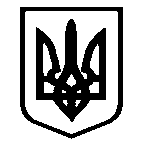 Костянтинівськасільська радаМиколаївського району Миколаївськоїобласті           __________________Виконавчий комітет_______________________Р І Ш Е Н Н Я  № 122с. Костянтинівка                                                              від 26 жовтня 2023 рокуПро затвердження рішення комісії з розгляду питань щодо надання компенсації за пошкоджені об’єкти нерухомого майна внаслідок бойових дій, терористичних актів, диверсій, спричинених збройною агресією російської федерації проти України Розглянувши протокол засідання комісії з розгляду питань щодо надання компенсації для відновлення окремих категорій об’єктів нерухомого майна, пошкоджених внаслідок бойових дій, терористичних актів, диверсій, спричинених збройною агресією російської федерації проти України, від 23.10.2023 року № 6, керуючись статтями 11, 40 Закону України «Про місцеве самоврядування в Україні»,  відповідно до Порядку надання компенсації для відновлення окремих категорій об’єктів нерухомого майна, пошкоджених внаслідок бойових дій, терористичних актів, диверсій, спричинених збройною агресією Російської Федерації, з використанням електронної публічної послуги «єВідновлення», затвердженого постановою Кабінету Міністрів України від 21.04.2023 р. № 381, виконавчий комітет Костянтинівської сільської радиВИРІШИВ:1. Затвердити рішення комісії з розгляду питань щодо надання компенсації для відновлення окремих категорій об’єктів нерухомого майна, пошкоджених внаслідок бойових дій, терористичних актів, диверсій, спричинених збройною агресією російської федерації проти України, протокол № 6 від 23.10.2023 року додається:1.1 Надати ХХХХХХХХ  згідно із заявою №ЗВ-20.09.2023-48622 компенсацію для відновлення окремих категорій об’єктів нерухомого майна, пошкоджених внаслідок бойових дій, терористичних актів, диверсій, спричинених збройною агресією російської федерації, з використанням електронної публічної послуги «єВідновлення» у сумі сто три тисячі двісті сорок сім грн. 83 коп.1.2 Надати ХХХХХХХХХ  згідно із заявою № ЗВ-27.09.2023-50693 компенсацію для відновлення окремих категорій об’єктів нерухомого майна, пошкоджених внаслідок бойових дій, терористичних актів, диверсій, спричинених збройною агресією російської федерації, з використанням електронної публічної послуги «єВідновлення» у сумі триста двадцять тисяч сто двадцять вісім грн. 50 коп. 1.3 Надати ХХХХХХХХХХХХХХ  згідно із заявою  №ЗВ-18.10.2023-57096 компенсацію для відновлення окремих категорій об’єктів нерухомого майна, пошкоджених внаслідок бойових дій, терористичних актів, диверсій, спричинених збройною агресією російської федерації, з використанням електронної публічної послуги «єВідновлення» у сумі п’ятдесят дев’ять тисяч чотириста дев’яносто дев’ять грн. 65 коп.2. Комісії з розгляду питань щодо надання компенсації за пошкоджені об’єкти нерухомого майна внаслідок бойових дій, терористичних актів, диверсій, спричинених збройною агресією російської федерації проти України завантажити дане рішення до Реєстру пошкодженого та знищеного майна протягом п'яти робочих днів з дня прийняття такого рішення.3. Контроль за виконанням цього рішення покласти на заступника сільського голови з питань діяльності виконавчих органів ради Олександра ГРИЦЕНКА.Сільський голова		   					       Антон ПАЄНТКО